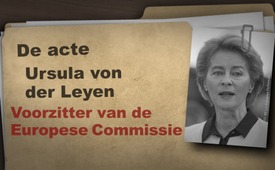 De acte Ursula von der Leyen – Voorzitter van de Europese Commissie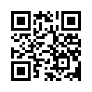 Ursula von der Leyen is vandaag officieel gekozen door de Europese politieke partijfamilie EVP als de belangrijkste kandidaat voor de komende Europese verkiezingen in de zomer. De functie van voorzitter van de EU-Commissie zal na de Europese verkiezingen in juni ingevuld moeten worden. De kans is groot dat von der Leyen haar functie kan blijven behouden. Wat kan Europa verwachten als zij opnieuw voorzitter van de EU-Commissie wordt? Het dossier von der Leyen, dat in de zomer 2 augustus 2022 in het nederlands werd uitgezonden, geeft inzicht in haar verleden en de schandalige gebeurtenissen tijdens haar laatste ambtstermijn.Ursula von der Leyen, moeder van zeven kinderen, heeft een sprookjesachtige carrière gehad. Eerst was ze minister van Familiezaken, daarna minister van Defensie, en in 2019 maakte ze promotie tot EU-commissaris. Haar hele politieke loopbaan is even verrassend verlopen als haar veelvuldige schandalen. Een groep EU-parlementsleden rond het Roemeense parlementslid Cristian Terhes eiste op een persconferentie in februari van dit jaar het onmiddellijke aftreden van EU-commissievoorzitter Ursula von der Leyen. De reden:“EU-commissievoorzitter Ursula von der Leyen maakt deel uit van een gigantische covid 19-wetenschapsfraude en een propagandacampagne die een massale schending van de mensenrechten en vrijheden heeft veroorzaakt en zal blijven veroorzaken. Dit is een bedreiging voor de democratie in Europa. Vanwege haar activiteiten en grote belangenconflicten zou zij moeten aftreden als voorzitter van de Commissie.”Covid fraude? Schending van mensenrechten en vrijheid? Bedreiging voor de democratie? Belangenconflicten? De beschuldigingen wegen zwaar. Kla.TV onderzoekt in hoeverre ze serieus genomen moeten worden.1. Niet transparante dealsUrsula von der Leyen is een geweldige voorstander van vaccins en heeft zeer goede connecties in de vaccinindustrie. Zij heeft een zeer vertrouwensvolle relatie met het hoofd van de Amerikaanse farmaceutische reus Pfizer, Albert Bourla. In een interview met de “New York Times” sprak hij van een “hechte relatie" met de voorzitter van de Commissie, die tot stand was gekomen via telefoongesprekken en sms-berichten. Bourla's bedrijf zette alleen al in het derde kwartaal van vorig jaar 14,6 miljard dollar om in zijn vaccin afdeling.Deze vorm van persoonlijke diplomatie van Ursula von der Leyen culmineerde in april 2021 in de afsluiting van het grootste farmaceutische contract in de geschiedenis van de EU: de Gemeenschap bestelde 1,8 miljard vaccindoses bij Pfizer. Het geschatte contractvolume: 35 miljard euro, gefinancierd met het geld van de belastingbetaler - alles buiten het parlement om - via de mobiele telefoon. De Oostenrijkse journalist Alexander Fanta van netzpolitik.org wil de megadeal nauwkeuriger onderzoeken en eist de tekstberichten te zien. Fanta letterlijk: “Wat Ursula von der Leyen in haar telefoon typt is, eerlijk gezegd, geen privé-aangelegenheid. We hebben openlijke controle nodig op de korte mededelingen van de EU, wanneer die worden gebruikt om voor miljarden aan vaccindeals af te sluiten. De EU-commissie relativeert dit: gegevens van mobiele telefoons zouden niet onder de transparantieregels van de EU vallen. Dit is niet het eerste schandaal van niet-transparante deals. Al in 2019, tijdens haar periode als minister van Defensie, had haar ministerie, volgens de Tagesspiegel, honderden miljoenen euro's uitgegeven aan externe adviseurs. Ook externe bedrijven hadden miljoenencontracten van de Bundeswehr rechtstreeks, d.w.z. zonder aanbesteding, in de wacht gesleept. Een duidelijke overtreding van de wet. Ook hier werden de deals gesloten via de mobiele telefoon. Een onderzoekscommissie verklaarde de sms'jes tot bewijsmateriaal. Kort daarna werden ze echter volledig gewist. Ursula von der Leyen weet van niets. Gevolgen in beide deals? Tot nu toe geen. Dit is geen nieuwigheid in haar biografie. Ook andere schandalen zijn op wonderbaarlijke manier tot rust gekomen na een korte ophef in de media. 2. Opvallende feiten in haar biografieIn 1987 slaagde Ursula von der Leyen voor haar staatsexamen als arts, vier jaar later gevolgd door haar doctoraat. Dit doorstond echter een onderzoek van plagiaatjager Martin Heidingsfelder van VroniPlag niet. De beschuldiging: 27 pagina's van haar 62 pagina's tellende proefschrift bevatten opzettelijk gekopieerde inhoud. Heidingsfelder zei letterlijk: “Ze was extreem lui en kopieerde zonder pardon. Dat is waarom de medische hoge school haar titel zou moeten intrekken. De wetenschap bewijst zichzelf geen dienst als ze gerenommeerde politici beschermt.” Het resultaat? 7 van de 9 senaatsleden van de Hannover Medical School stemden in 2016 tegen het ontnemen van haar titel. Een tweede beschuldiging is dat von der Leyen haar curriculum vitae heeft verfraaid. Naar eigen zeggen was zij vanaf 1993 gastdocent aan de gerenommeerde Stanford University en heeft zij in 1995 zelfs een marktanalyse uitgevoerd voor de Stanford Health Services Hospital Administration. Een belangrijke troef als je in de hogere klasse wilt spelen. Stanford University wist van niets en maakte bezwaar tegen het misbruik van haar naam. Er is geen werkstuk van mevrouw von der Leyen beschikbaar. Zij was niet ingeschreven aan deze universiteit en de universiteit had haar ook geen getuigschriften voor seminars verstrekt. Enige tijd later, in 2015, trok de universiteit haar beschuldiging tegen von der Leyen echter plotseling in. Waren er beschermheren op de achtergrond die von der Leyen voor hogere zaken hadden gekozen? Een ander feit wijst daarop.3. Bilderberg record en carrièresprongVoordat von der Leyen de positie van EU-commissaris bekleedde, woonde zij officieel vier Bilderberg conferenties bij - een absoluut record. De Bilderberg Conferentie is een exclusieve bijeenkomst van wereldleiders. Sinds 1954 wordt deze bijeenkomst eenmaal per jaar achter gesloten deuren gehouden om te overleggen zonder enige publiciteit - volkomen ondoorzichtig. Voorheen weinig bekende deelnemers krijgen vaak hoge posities kort nadat ze de Bilderbergers hebben bezocht. Ursula von der Leyen woonde in 2015 voor het eerst de Bilderbergbijeenkomst bij en daarna meteen in het jaar daarop, 2016. Dat viel samen met de tijd waarin de beschuldigingen over de onrechtmatige doctorstitel en het misbruik van de naam van de Stanford Universiteit plotseling wegvielen en niet werden opgevolgd in de media. Von der Leyen woonde nog twee vergaderingen bij in 2018 en 2019, vlak voor haar hoogst ongebruikelijke benoeming tot EU-commissaris in 2019. Dit ging gepaard met een korte mediaophef over een tastbaar schandaal: zo schreef DIE ZEIT op 16 juli 2019: “Wie bij de Europese verkiezingen zijn stem uitbracht, dacht aan topkandidaten [...], zeker niet aan de toenmalige Duitse minister van Defensie. Hoe Ursula von der Leyen binnen enkele dagen van de toppositie bij het Duitse ministerie van Defensie naar de machtigste functie in de EU is opgeklommen, is dan ook een schandaal.” De EU heeft haar burgers bedrogen. De indruk wordt gewekt dat onzichtbare kringen Ursula von der Leyen vanuit de achtergrond precies daar plaatsen, waar zij haar hebben willen. Schandalen ebben weg en aanklagers verstommen... De vraag blijft: Wie dient zij zelf? Om daar achter te komen, richten we ons op de covid-vaccinatie gebeurtenis.4. VerstrengelingenPunt 1: Familiale verstrengelingenUrsula von der Leyen's vader Ernst Albrecht was al een hooggeplaatst politicus. Hij bekleedde verschillende functies in de voorlopers van de EU - de Gemeenschap voor Kolen en Staal en de Europese Gemeenschap, kortweg EG - en was later minister-president van Nedersaksen. Je mag aannemen dat dit in ieder geval de steil opgaande carrière van von der Leyen en de goodwill van de media ten goede is gekomen. Haar echtgenoot Heiko von der Leyen klom in 2020 op tot medisch directeur van het Amerikaanse biofarmaceutische bedrijf Orgenesis Inc, een bedrijf dat werkt aan vaccins tegen SARS-CoV-2 op basis van celcultuur. Dit is een duidelijk belangenconflict. Punt 2: Verstrengelingen met profiteurs van vaccingiften aan Afrika.Tegen het einde van 2021 kreeg het vaccin van Johnson & Johnson wereldwijd kritiek vanwege de bijwerkingen. De markt van de vaccinfabrikant stortte in. Zo was de kop van de Tagesschau: Amerikaanse experts raden Johnson & Johnson af. De Frankfurter Rundschau: Corona vaccinatie met Johnson & Johnson: Ernstige bijwerkingen met als gevolg verscheidene sterfgevallen.Geen probleem voor de EU-commissie. Bijna tegelijkertijd kondigde het zogenaamde Team Europe aan 100 miljoen doses van het in diskrediet gebrachte vaccin aan Afrika te zullen schenken. Ursula von der Leyen: “Team Europe bevordert de wereldwijde solidariteitsinspanning tegen COVID-19. Deze partij van bijna 100 miljoen doses van Johnson & Johnson, geleverd via COVAX [COVAX richt zich op wereldwijde toegang tot vaccins], maakt deel uit van onze toezegging om in de komende maanden ten minste 500 miljoen vaccins te distribueren naar de meest kwetsbare landen."Nogmaals, dit is nog maar het begin. Verder heeft een aantal regeringsleiders toegezegd meer dan 1,3 miljard vaccins te doneren. Maar wie is Team Europe eigenlijk? Team Europe voert ogenschijnlijk campagne voor “rechtvaardige toegang tot vaccins” voor landen met lage inkomens. Ondersteuners: Europese Commissie onder leiding van EU-commissaris Ursula von der Leyen, vaccinfabrikant Johnson & Johnson en de vaccin alliantie GAVI [Global Alliance for Vaccines and Immunisation]. GAVI is in 2000 opgericht door het bedrijvenplatform WEF [World Economic Forum] en wordt gesponsord door Bill Gates. Dr. Seth Berkley, bestuurslid van de Vaccine Alliance GAVI, is enthousiast: “Wij hebben vanaf het begin hand in hand samengewerkt met president von der Leyen en haar team, evenals met de Europese Investeringsbank en de EU-lidstaten, om van COVAX een succes te maken”. COVAX is in 2020 opgericht door de WHO, de Europese Commissie en Frankrijk en heeft tot doel iedereen wereldwijd toegang te geven tot vaccins. COVAX onderhoudt nauwe banden met vaccinfabrikanten en de Wereldbank. Middenin het gebeuren is genoemde Dr Seth Berkley - een nauwe bondgenoot van von der Leyen. Volgens Time Magazine in 2009 is hij een van de “100 meest invloedrijke mensen ter wereld”. In het verleden was hij actief in de Rockefeller Foundation, naast vele andere functies.Punt 3: Verstrengelingen met “politieke fluisteraars”  In een netwerkanalyse van een IT-specialist die anoniem blijft, wordt de enorme invloed van de Bill & Melinda Gates Foundation en andere machtige spelers gedetailleerd beschreven. Een persoon die er in het bijzonder uitspringt, is Peter Piot. Hij oefent invloed uit via vele sleutelposities bij doorslaggevende instanties zoals het Robert Koch-Instituut, de Leopoldina [Nationale Academie van Wetenschappen in Duitsland] en de EU-Commissie, om maar enkele voorbeelden te noemen. Piot is Ursula von der Leyen's persoonlijke adviseur voor covid zaken. Hij bekleedt bovendien een leidinggevende positie bij de miljardenstichting Bill and Melinda Gates Foundation. Piot's hoofdberoep is directeur van de London School of Hygiene & Tropical Medicine. Deze heeft de afgelopen 10 jaar 185 miljoen dollar aan giften ontvangen van de Bill and Melinda Gates Foundation. Peter Piot zit ook in de stichting van onder meer het farmaceutische bedrijf Novartis. Punt 4: Verstrengelingen met globalistische touwtrekkersUrsula von der Leyen is het eerste aanspreekpunt voor de machtige touwtrekker David M. Rubenstein in Europa. Rubenstein is een grote investeerder met miljardenvermogen en lid van de Trilaterale Commissie [een ontmoeting van elites uit Noord-Amerika, Europa en Oost-Azië], een van de machtigste denktanks ter wereld. Net als het WEF is het opgericht door grote bankiers als Rothschild en Rockefeller. Rubenstein is nauw verbonden met 's werelds hoog geplaatste leidende economische en politieke grootheden. Hij is ook een leider op de vergaderingen van de Council on Foreign Relations. De Council is een van de belangrijkste Amerikaanse denktanks, opgericht door bankiers als de Warburgs.Verdere verstrengelingen met de globalistische elite werden in november 2021 zichtbaar tijdens de viering van de 60e verjaardag van de Atlantic Council, een andere zeer invloedrijke denktank. Terwijl in veel landen coronapaniek werd aangewakkerd en maskers verplicht waren, vierde de Atlantic Council met veel pracht en praal en overlaadde zichzelf met prijzen - zonder masker en afstand. De hoogste eer ging naar von der Leyen evenals de bedrijfsleiders van Biontech en Pfizer. De Atlantic Council is een andere globalistische federatie van de superrijken. Hoewel geen van deze mensen rechtstreeks door het volk is gekozen, beweren zij dat zij zich inzetten voor de democratie. De sponsors van dit evenement zijn One American Bank, Goldmann Sachs, Bank of America, en anderen....Wat willen deze elites precies?5. Doelstellingen van de globalistische netwerkenUrsula von der Leyen is een goede bekende van Klaus Schwab, lid van de Bilderberggroep en boegbeeld van het WEF. Het WEF [Wereld Economisch Forum] is een platform van bedrijfsleiders en wereldstrategen, opgericht door de financiële elite, zoals de Rothschild en Rockefeller dynastieën. Het WEF wil een technocratische samenleving opbouwen. Ursula von der Leyen is aanhanger van de zogenaamde “Great Reset”, die het WEF in hoog tempo bevordert door gebruik te maken van de covidcrisis. Het WEF heeft de volgende doelstellingen voor 2030 geformuleerd:het creëren van een één-wereld regeringeen wereldwijde, gecontroleerde cash loze munt het einde van alle nationale soevereiniteit het einde van alle privé-eigendom de afschaffing van privévervoereen wereldwijd sociaal kredietsysteem Ontvolking, beheersing van de bevolkingsgroei Digitale identiteit van ieder mens (ID 2020) absolute mediasoevereiniteit door censuur van onafhankelijke mediade schepping van een nieuwe mens door de samensmelting van mens en AI, kunstmatige intelligentie, d.w.z. transhumanismeoprichting van een technocratieGreen Deal om een centraal geplande economie af te dwingen, vergelijkbaar met de staatscontrole op alle gebieden in het socialisme; de klimaatverandering dient als voorwendsel. Zie de zeer verhelderende uitzendingen die zijn ingevoegd. Daar worden de genoemde zaken goed onderzocht en op een begrijpelijke manier uitgelegd. U vindt de links ook onder de uitzending.www.kla.tv/18007 The Great Reset (D)www.kla.tv/19187 De agenda achter de Agenda 2030www.kla.tv/18851 Klaus Schwab: “Über den Great Reset in die globale Total-Diktatur (D)www.kla.tv/20291 “Zwangsherrschaft” - Das wahre Gesicht der Neuen Weltordnung (D)In de aftiteling vindt u ook originele bronnen, bv. van het WEF, die deze moeilijk te begrijpen verklaringen staven. U kunt de teksten van de uitzending downloaden en de gegeven bronnen zelf controleren. 6 ConclusieDe opgesomde feiten zijn slechts het topje van de ijsberg. Het is duidelijk dat er netwerken bestaan die zijn opgericht door de rijksten en machtigsten en die nauw vervlochten zijn met sleutelfiguren als Ursula von der Leyen. Deze organisaties en onderlinge verstrengelingen horen in het licht van de openbaarheid. Dit is de enige manier om een nieuw bewustzijn onder de mensen te doen ontwaken en een stokje te steken voor de handhaving van de almachtsfantasieën van enkelen. Als u ook van mening bent dat iedereen op de hoogte moet zijn van deze verstrengelingen, verspreid dan deze uitzending onder veel van uw kennissen per e-mail, via WhatsApp, Twitter, Vimeo of plaats de video op Facebook. We zullen de link naar deze uitzending invoegen! Dank u voor uw hulp!door ag/strBronnen:Rücktrittsforderung (Eis tot aftreding)
https://transition-news.org/eu-parlamentarier-fordern-sofortigen-rucktritt-von-
kommissionsprasidentin
https://t.me/DieWahrheitundnurdieWahrheit/59571
https://philosophia-perennis.com/2022/02/20/leyen-pfizer-skandal-eu-abgeordnete-fordern-sofortigen-ruecktritt-von-der-leyens/
https://www.youtube.com/watch?v=qhe20QRG_Rw

Intransparente Deal
(niet transparante deals)
https://reitschuster.de/post/ursula-von-der-leyen-immer-aerger-mit-den-handydaten/
https://www.tagesspiegel.de/politik/berateraffaere-um-von-der-leyen-handydaten-
geloescht-obwohl-sie-als-beweise-dienen-sollten/25431484.html
https://www.tagesschau.de/inland/vonderleyen-handydaten-101.html
https://www.tagesspiegel.de/politik/berateraffaere-der-bundeswehr-wuetende-
offiziere-millionen-fuer-mckinsey-und-ein-unschuldslamm/25540248.html
https://www.welt.de/politik/deutschland/plus183268400/Ursula-von-der-Leyen-Eine-
Ministerin-verstrickt-im-Netzwerk-der-Berater.html

Auffälligkeiten in der Biografie
( Opvalligheden in de biografie)
https://vroniplag.fandom.com/de/wiki/Ugv
https://portal.dnb.de/opac/showFullRecord?currentResultId=%22120285169%22%26
any&currentPosition=0
https://www.zeit.de/studium/hochschule/2015-10/ursula-von-der-leyen-stanford-lebenslauf-betrugsverdacht?sort=desc&page=3
https://www.sueddeutsche.de/karriere/hochschule-als-marke-meine-zeit-in-stanford-1.2688843
https://taz.de/Kommentar-Von-der-Leyens-Doktortitel/!5285935/
https://www.tagesspiegel.de/wissen/neue-vorwuerfe-gegen-verteidigungsministerin-
us-uni-stanford-wirft-von-der-leyen-missbrauch-des-namens-vor/12435316.html
https://www.tagesspiegel.de/wissen/lebenslauf-der-verteidigungsministerin-stanford-zieht-vorwurf-gegen-von-der-leyen-zurueck/12438318.html
https://www.t-online.de/nachrichten/panorama/menschen-schicksale/id_75743922/
von-der-leyen-am-pranger-us-elite-uni-spricht-von-namensmissbrauch.html
https://www.sueddeutsche.de/bildung/doktorarbeit-von-ministerin-von-der-leyen-
sie-war-extrem-faul-1.2668077
https://www.sueddeutsche.de/politik/plagiatsvorwuerfe-gegen-von-der-leyen-es-ist-
ernst-1.2666546

Bilderberger-Rekord und Karrieresprung
( Bilderberger – record en carrièresprong)
https://de.wikipedia.org/wiki/Liste_von_Teilnehmern_an_Bilderberg-Konferenzen
https://www.cfr.org/event/conversation-president-ursula-von-der-leyen-european-commission
https://www.sueddeutsche.de/politik/von-der-leyen-eu-kritik-kommission-1.4509421
https://www.zeit.de/politik/ausland/2019-07/ursula-von-der-leyen-eu-kommissionspraesidentin-wahlsieg?utm_referrer=https%3A%2F%2Fwww.startpage.com%2F

Verflechtungen
( Verstrengelingen)

Familie

Vater 
(vader)
https://de.wikipedia.org/wiki/Ernst_Albrecht

Ehemann
( echtgenoot)
https://de.wikipedia.org/wiki/Ursula_von_der_Leyen
https://orgenesis.com/team
https://d-nb.info/972645632/04
www.reuters.com/article/brief-orgenesis-announces-cell-based-vac-idUSFWN2CV0M4

Impfstoffprofiteure Afrika
( Vaccinprifiteurs Afrika)
https://www.gavi.org/news/media-room/team-europe-vaccine-sharing-almost-100-
million-j-j-doses-be-donated-end-2021-first
https://www.gavi.org/news/media-room/world-leaders-unite-commit-global-equitable-access-covid-19-vaccines

Seth Berkley
https://www.weforum.org/agenda/authors/seth-berkley

Peter Piot
https://transition-news.org/wie-bill-gates-die-gesundheitsbehorden-gekapert-hat
https://www.corodok.de/wie-coronafolgen-leugnern/
https://www.gatesfoundation.org/ideas/media-center/press-releases/2009/01/dr-peter-piot-joins-foundation-as-a-senior-fellow
Thomas Röper: Inside Corona J.K. Fischer Verlag S. 55-64
https://ec.europa.eu/transparency/expert-groups-register/screen/expert-groups/consult?lang=en&groupId=3719&fromMeetings=true&meetingId=20410
https://ec.europa.eu/research-and-innovation/en/events/upcoming-events/research-innovation-days/speakers/peter-piot
https://cepi.net/about/whoweare/
https://www.leopoldina.org/mitgliederverzeichnis/mitglieder/member/Member/show/
peter-piot/


David Rubenstein
https://de.wikipedia.org/wiki/David_Rubenstein
https://de.wikipedia.org/wiki/Carlyle_Group
https://www.cfr.org/event/conversation-president-ursula-von-der-leyen-european-commission


Preisverleihung Atlantic Council
( Prijsuiutreiking Atlkantic Council)
https://report24.news/bourla-sahin-von-der-leyen-pandemie-hintermaenner-ueberhaeufen-sich-mit-preisen/

Trilaterale Kommission, Atlantic Council, Council on Foreign Relation
( trilaterale commissie, Atlantic Councel, Council of Foreign Relations)
www.kla.tv/11585:Fassadendemokratie: Vortrag von Hermann Ploppa 
www.kla.tv/19404:Council on Foreign Relation – Geheime Weltregierung?


Inhalt des Great Reset und Klaus Schwab
Inhoud van de Great Reset en Klaus Schwab)
www.kla.tv/18007:The Great Reset - ein Schachzug der Finanzelite (9187
www.kla.tv/18739:de agenda achter Agenda 2030
www.kla.tv/18851:Klaus Schwab: Über den Great Reset in die globale Total-
Diktatur (D)
https://en.wikipedia.org/wiki/List_of_Bilderberg_participants#Germany
www.kla.tv/20291:„Zwangsherrschaft“ - Das wahre Gesicht der Neuen 
Weltordnung (D)
www3.weforum.org/docs/WEF_The_Great_Reset_AM21_German.pdfhttps://dieunbestechlichen.com/2020/12/dystopischer-great-reset-nichts-besitzen-und-gluecklich-sein-mensch-sein-im-jahr-2030-video/
www.tagesschau.de/wirtschaft/das-wef-und-der-grosse-neustart-corona-krise-101.html
www.weforum.org/great-reset

Dit kan u ook interesseren::


www.kla.tv/18007The Great Reset (D)
www.kla.tv/19187De agenda achter Agenda 2030
www.kla.tv/18851Klaus Schwab: Über den Great Reset in die globale Total-Diktatur (D)
www.kla.tv/20291„Zwangsherrschaft“ - Das wahre Gesicht der Neuen Weltordnung (D)Dit zou u ook kunnen interesseren:#Blijvend-actueel - www.kla.tv/Blijvend-actueel

#WEF - www.kla.tv/WEF-nl

#Great-Reset - Great Reset - www.kla.tv/Great-Reset-NL

#Documentarfilms - www.kla.tv/Documentarfilms

#Octopus - www.kla.tv/Octopus-nl

#Politiek - www.kla.tv/Politiek-nl

#Het-dosier - www.kla.tv/Het-dosierKla.TV – Het andere nieuws ... vrij – onafhankelijk – ongecensureerd ...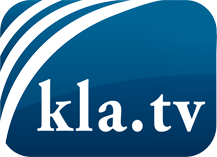 wat de media niet zouden moeten verzwijgen ...zelden gehoord van het volk, voor het volk ...nieuwsupdate elke 3 dagen vanaf 19:45 uur op www.kla.tv/nlHet is de moeite waard om het bij te houden!Gratis abonnement nieuwsbrief 2-wekelijks per E-Mail
verkrijgt u op: www.kla.tv/abo-nlKennisgeving:Tegenstemmen worden helaas steeds weer gecensureerd en onderdrukt. Zolang wij niet volgens de belangen en ideologieën van de kartelmedia journalistiek bedrijven, moeten wij er elk moment op bedacht zijn, dat er voorwendselen zullen worden gezocht om Kla.TV te blokkeren of te benadelen.Verbindt u daarom vandaag nog internetonafhankelijk met het netwerk!
Klickt u hier: www.kla.tv/vernetzung&lang=nlLicence:    Creative Commons-Licentie met naamgeving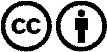 Verspreiding en herbewerking is met naamgeving gewenst! Het materiaal mag echter niet uit de context gehaald gepresenteerd worden.
Met openbaar geld (GEZ, ...) gefinancierde instituties is het gebruik hiervan zonder overleg verboden.Schendingen kunnen strafrechtelijk vervolgd worden.